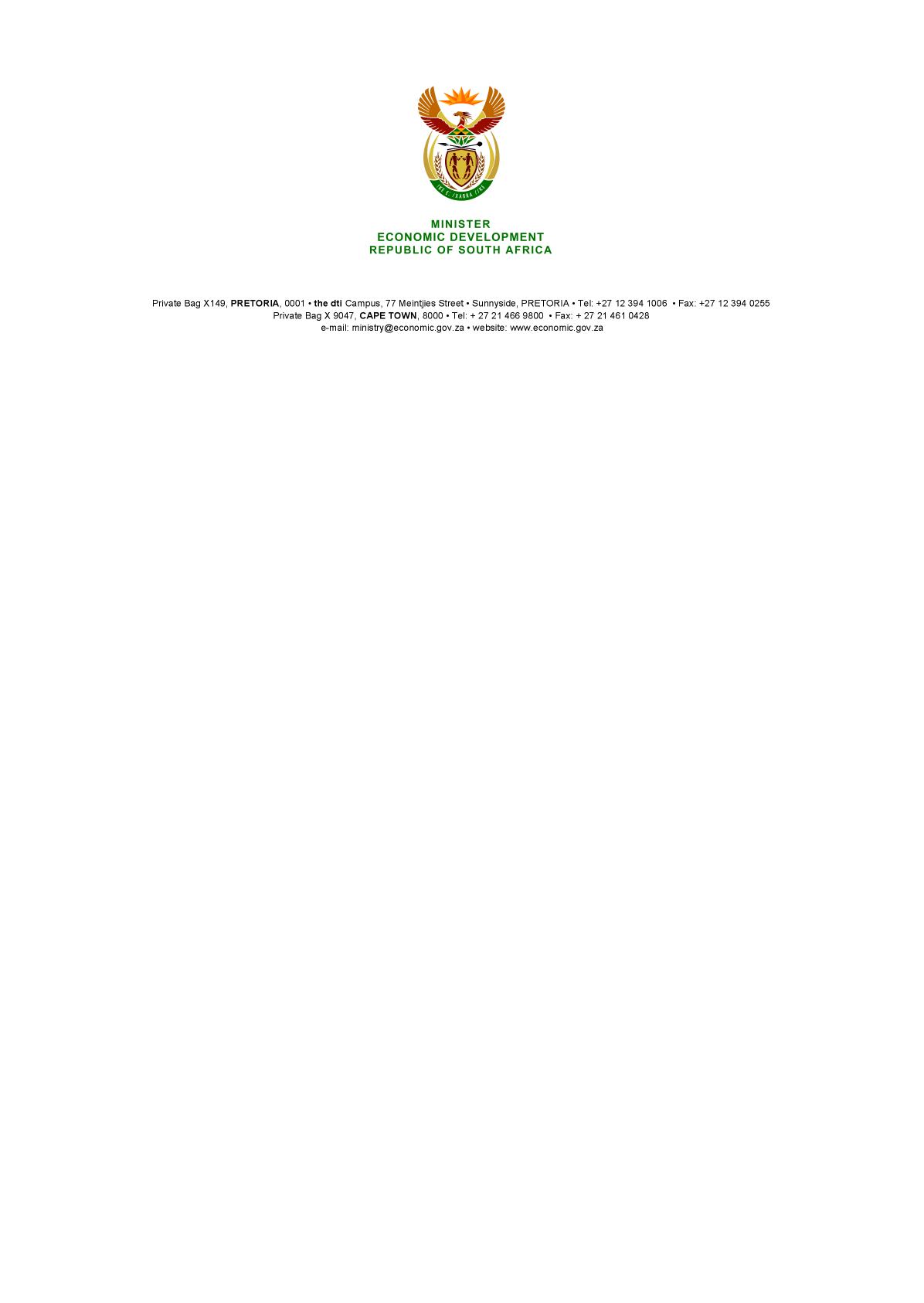 NATIONAL ASSEMBLYWRITTEN REPLYPARLIAMENTARY QUESTION NO 2426DATE OF PUBLICATION: 26 JUNE 2015Dr M J Cardo (DA) to ask the Minister of Economic Development:What amount did (a) his department and (b) each entity reporting to him spend on advertising in (i) Sowetan and (ii) Daily Sun in the (aa) 2012-13, (bb) 2013-14 and (cc) 2014-15 financial years?	NW2792EREPLYEDD, Competition Commission, Competition Tribunal and ITAC did not spend any amount on advertising in the Sowetan and The Daily Sun for the 2012/13, 2013/14 and 2014/15 financial years.IDC(aa) 2012-13: 	IDC did not spend on advertising in the Sowetan and The Daily Sun during this period.(bb) 2013-14 :	Sowetan - Total spent was R 514 601.10		Daily Sun - Total spent was R 674 568.00(cc) 2014-2015:	Sowetan - Total spent was R 59 580.00Daily Sun - IDC did not spend on advertising during this period-END-